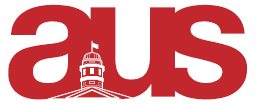 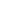 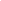 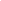 F1920-24Motion to Ratify Fine Arts Council (FAC) DecisionsWhereas, the Fine Arts Council By-laws govern the activities of the Fine Arts Council (FAC); Whereas, the Fine Arts Council exists to: “… create a community of fine arts at McGill where none existed before…harness the collective energies of Fine Arts programs at McGill to share resources and support…work to create more opportunities for McGill students to express themselves through the Fine Arts…support new endeavours and help to expand existing ones,” (Fine Arts Council By-laws, Article 2)Whereas, the FAC approves funding for projects and initiatives which align with its mission; Whereas, “All decisions of the FAC shall be brought to the AUS Legislative Council for ratification.”  (FAC By-laws, Article 7.5) and “No funding regarding an application shall be distributed until such time that the AUS Legislative Council ratifies the allocation, if it should choose to do so.” (FAC By-laws, Article 7.5.1); Be it resolved, that: FAC decisions attached in Appendix B be ratified. Moved by,Stefan Suvajac,VP FinanceJamal Tarrabain, President Brent Jamsa, CSAUS VP External